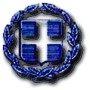 ΕΛΛΗΝΙΚΗ ΔΗΜΟΚΡΑΤΙΑ 			                     ΝΟΜΟΣ ΕΒΡΟΥ                                      ΔΗΜΟΣ ΣΑΜΟΘΡΑΚΗΣ	                ΑΔΑ: ΨΚ1ΦΩ1Λ-ΝΡΚ Aρ. Πρωτ:  1800/22-4-2020                                          ΑΠΟΣΠΑΣΜΑΑπό το Πρακτικό 9/21-4-2020 της συνεδρίασης της Οικονομικής επιτροπής του Δήμου ΣαμοθράκηςΣτη Σαμοθράκη, σήμερα Tρίτη  21-4-2020  και από ώρα 12:00 έως 13:30 στο Δημοτικό Κατάστημα του Δήμου  Σαμοθράκης πραγματοποιήθηκε  τακτική συνεδρίαση της Οικονομικής Επιτροπής δια περιφοράς για λόγους διασφάλισης της δημόσιας υγείας σύμφωνα με το άρθ. 75, του Ν. 3852/2010, όπως τροποποιήθηκε​​ από το άρθρο 77 του N. 4555/18 και την από 11-3-2020 ΠΝΠ​​ “Κατεπείγοντα μέτρα αντιμετώπισης των αρνητικών συνεπειών της εμφάνισης του κορωνοϊού​​ Covid​​ -19​​ και της ανάγκης περιορισμού της διάδοσής του » (ΦΕΚ Α’ 55) και​​ την​​ αρ. πρωτ. 18318/13-03-2020 (ΑΔΑ:9ΛΠΧ46ΜΤΛ6-1ΑΕ) εγκύκλιο του Υπουργείου Εσωτερικών,  ύστερα από την  1752/15-4-2020  πρόσκληση του Προέδρου, που επιδόθηκε νόμιμα με αποδεικτικό στους συμβούλους, σύμφωνα με το άρθρο 75 του Ν.3852/10. ΘΕΜΑ:  3ο   «Περί έγκρισης τεχνικών προδιαγραφών και καθορισμών των όρων διενέργειας διαγωνισμού για την προμήθεια γάλατος (Ν.53361/2-10-2006) ετών 2020-2021»Αριθμ. Αποφ. : 68Αφού διαπιστώθηκε  απαρτία της συνεδρίασης καθώς σε σύνολο επτά (7) μελών, πέντε (5) μέλη  απέστειλαν έντυπο ψηφοφορίας  κατά την προγραμματισμένη ημέρα και ώρα της συνεδρίασης ενώ  δύο (2) μέλη δεν συμμετείχαν στη ψηφοφορία: Τα έντυπα ψηφοφορίας παραλήφθηκαν από τον Πρόεδρο κ. Γαλατούμο Νικόλαο.Ο Δημοτικός Σύμβουλος από την παράταξη της μειοψηφίας ¨ ΔΗΜΟΤΙΚΗ ΕΝΩΤΙΚΗ ΣΥΝΕΡΓΑΣΙΑ¨ κ. Βίτσας Αθανάσιος με ηλεκτρονική επιστολή  αναφέρει το σκεπτικό της μη  συμμετοχής τους στην ψηφοφορία της συνεδρίασης της 9ης/21-4-2020 Συνεδρίασης Οικονομικής Επιτροπής Δήμου Σαμοθράκης  ΔΙΑ ΠΕΡΙΦΟΡΑΣ ως εξής:«Πρόσκληση Οικονομικής Επιτροπής σε έκτακτη συνεδρίαση μισή ώρα πριν την προγραμματισμένη  επιτροπή και με θέματα που δεν είναι έκτακτα δεν γίνεται δεκτή, πρέπει να αποσυρθεί, να γίνει πρόσκληση τακτικής συνεδρίασης και βεβαίως θέματα όπως το 2ο θέμα της ημερήσιας διάταξης θα συζητηθεί σε κανονική συνεδρίαση μετά την άρση των έκτακτων μέτρων, έχουμε επισημάνει κατ΄ επανάληψη τις αντιρρήσεις μας, εσείς όπως τις αγνοείτε» Σχετικά με τα ανωτέρω η υπάλληλος Καπετανίδου Στυλιανή ενημέρωσε τον Πρόεδρο της Οικονομικής Επιτροπής ως εξής: «Η αρίθμ. πρωτ.: 1752/15-4-2020 πρόσκληση τακτικής συνεδρίασης δια περιφοράς της Οικονομικής Επιτροπής μαζί με το έντυπο ψηφοφορίας αναρτήθηκε στην ιστοσελίδα του Δήμου στις 15/4/2020 και την ίδια ημέρα η αρίθμ. πρωτ.: 1752/15-4-2020 πρόσκληση της συνεδρίασης της Οικονομικής Επιτροπής,  το έντυπο ψηφοφορίας και οι εισηγήσεις των θεμάτων ημερήσιας διάταξης αποστάλθηκαν  ηλεκτρονικά προς τα μέλη της Οικονομικής Επιτροπής, ωστόσο στις 21/4/2020 κατόπιν ελέγχου των αποσταλέντων της ηλεκτρονικής αλληλογραφίας διαπιστώθηκε ότι πράγματι δεν ολοκληρώθηκε η αποστολή των εν λόγω αρχείων προς τον Δημοτικό Σύμβουλο κ. Βίτσα Αθανάσιο.  Στις 21/4/2020 και ώρα  11.11 π.μ. η αρίθμ. πρωτ.: 1752/15-4-2020 πρόσκληση τακτικής συνεδρίασης της Οικονομικής Επιτροπής δια περιφοράς, το έντυπο ψηφοφορίας, οι εισηγήσεις των θεμάτων της ημερήσιας διάταξης μαζί με δύο (2)  θέματα εκτός ημερήσιας διάταξης που προέκυψαν μετά την αποστολή της πρόσκλησης και οι σχετικές εισηγήσεις τους καθώς και  το  έντυπο ψηφοφορίας  των θεμάτων εκτός ημερήσιας διάταξης  απεστάλησαν ηλεκτρονικά προς όλα τα μέλη της Οικονομικής Επιτροπής”.Από τα ανωτέρω προκύπτει ότι εξ΄ αιτίας τεχνικού σφάλματος (μη έγκαιρη παραλαβή της πρόσκλησης) δημιουργήθηκε λανθασμένη εντύπωση στον Δημοτικό Σύμβουλο κ. Βίτσα Αθανάσιο ότι η αρίθμ. πρωτ.: 1752/15-4-2020 πρόσκληση  της τακτικής συνεδρίασης της Οικονομικής Επιτροπής δια περιφοράς (δυνάμει της παρ. 1 του άρθρου 10 της  από 11 Μαρτίου 2020 Πράξης Νομοθετικού Περιεχομένου (ΠΝΠ) «Κατεπείγοντα μέτρα αντιμετώπισης των αρνητικών συνεπειών της εμφάνισης του κορωνοϊού Covid-19 και της ανάγκης περιορισμού της διάδοσής τους» (Α΄ 55) αφορά έκτακτη συνεδρίαση, ωστόσο  η ημερομηνία πρωτοκόλλου της πρόσκλησης, η ημερομηνία ανάρτησης της στην ιστοσελίδα του Δήμου και η ημερομηνία αποστολής προς τα υπόλοιπα μέλη της Οικονομικής Επιτροπής αποδεικνύουν την νόμιμη διαδικασία σύγκλυσης τακτικής συνεδρίασης.Με την αρίθμ. πρωτ.: 1194/10-3-2020 εισήγησή της η Οικονομική Υπηρεσία του Δήμου εισηγείται την έγκριση  τεχνικών προδιαγραφών & τον  καθορισμό των όρων διενέργειας διαγωνισμού  για την προμήθεια  γάλατος για τους υπαλλήλους του Δήμου (Ν.53361/2-10-2006) σύμφωνα με την αρίθμ. 2/2020 μελέτη που συντάχθηκε από τις αρμόδιες υπηρεσίες του Δήμου συνολικού προϋπολογισμού 17.920,00 €.Η ανωτέρω προμήθεια θα γίνει σύμφωνα με τις διατάξεις του Ν.4412/2016 και θα βαρύνει τις πιστώσεις του προϋπολογισμού του οικονομικού έτους 2020  και 2021 του Δήμου Σαμοθράκης τους ακόλουθους Κ.Α. Κ.Α. 15/6063.01 με τίτλο «Λοιπές παροχές σε είδος (γάλατα)» κατά το ποσό των 4.742,40 ευρώ (συμπεριλαμβανομένου ΦΠΑ) – 2.371,20 € για το έτος 2020, και 2.371,20 € για το έτος 2021.Κ.Α. 20/6063.01 με τίτλο «Λοιπές παροχές σε είδος (γάλατα)» κατά το ποσό των 6.801,60 ευρώ (συμπεριλαμβανομένου ΦΠΑ)- 3.400,80 € για το έτος 2020, και 3.400,80 € για το έτος 2021.Κ.Α. 25/6063.02 με τίτλο «Λοιπές παροχές σε είδος (γάλατα)» κατά το ποσό των 2.745,60 ευρώ (συμπεριλαμβανομένου ΦΠΑ)- 1.372,80 για το έτος 2020, και 1.372,80 € για το έτος 2021.Κ.Α. 30/6063.02 με τίτλο «Λοιπές παροχές σε είδος (γάλατα)» κατά το ποσό των 1.747,20 ευρώ (συμπεριλαμβανομένου ΦΠΑ)- 873,60 € για το έτος 2020, και 873,60 € για το έτος 2021.Κ.Α. 70/6063.01 με τίτλο «Λοιπές παροχές σε είδος (γάλατα)» κατά το ποσό των 1.123,20 ευρώ (συμπεριλαμβανομένου ΦΠΑ)- 561,60 € για το έτος 2020, και 561,60 € για το έτος 2021.Σύμφωνα με το άρθρο 206 παρ.1 του Ν.4555/2018: «Δεν απαιτείται απόφαση του δημοτικού συμβουλίου για την εκκίνηση της διαδικασίας ανάθεσης δημόσιας σύμβασης έργου, προμήθειας ή γενικής υπηρεσίας. […]» Σύμφωνα με το άρθρο 72 παρ.1ε του Ν.3852/2010: «[…]ε) με την επιφύλαξη της παραγράφου 4 του παρόντος, καταρτίζει τους όρους, συντάσσει τη διακήρυξη, διεξάγει και κατακυρώνει όλες τις δημοπρασίες σύμφωνα με την κείμενη νομοθεσία. Για τη διεξαγωγή των δημοπρασιών και την αξιολόγηση των προσφορών μπορεί να συγκροτεί επιτροπές, από μέλη της, δημοτικούς ή δημόσιους υπαλλήλους ή ειδικούς επιστήμονες, […]»Σύμφωνα με το άρθρο 54 παρ.7 του Ν.4412/2016: «Οι τεχνικές προδιαγραφές καθορίζονται και εγκρίνονται πριν την έναρξη της διαδικασίας σύναψης της σύμβασης κατά το άρθρο 61.»Σύμφωνα με τις διατάξεις του άρθρου  203 του Ν. 4555/2018, 1. Η περίπτωση ε' της παρ. 1 του άρθρου 58 του ν. 3852/2010 αντικαθίσταται και εφεξής ο Δήμαρχος αποφασίζει για την έγκριση των δαπανών και τη διάθεση όλων των εγγεγραμμένων στον προϋπολογισμό πιστώσεων, συμπεριλαμβανομένων των πιστώσεων που εγγράφονται σε αυτόν με αναμόρφωση, με την έκδοση της σχετικής απόφασης ανάληψης υποχρέωσης. Για την άσκηση της αρμοδιότητας αυτής δεν απαιτείται προηγούμενη απόφαση συλλογικού οργάνου, εκτός αν αυτή είναι απαραίτητη, προκειμένου να επιτευχθεί η απαιτούμενη εξειδίκευση της πίστωσης. Στην τελευταία αυτή περίπτωση, πριν από την απόφαση του δημάρχου, προηγείται σχετική απόφαση του δημοτικού συμβουλίου. Εξειδικευμένη θεωρείται η πίστωση, όταν κατονομάζεται ρητά η συγκεκριμένη δαπάνη για την οποία προορίζεται και προσδιορίζεται στο αναλυτικότερο δυνατό επίπεδο κωδικοποίησης του προϋπολογισμού».
2. Όπου στις διατάξεις της παραγράφου 2 του άρθρου 140, της παραγράφου 3 του άρθρου 158 και του άρθρου 202 του ν. 3463/2006, καθώς και των άρθρων 70 παράγραφος 3 του άρθρου 94 και παρ. 4 περίπτωση 30 του ν. 3852/2010 ή σε άλλες διατάξεις της ισχύουσας νομοθεσίας ορίζεται το δημοτικό συμβούλιο ως όργανο αρμόδιο για την έγκριση της δαπάνης και τη διάθεση της πίστωσης, νοείται εφεξής ο δήμαρχος, με την επιφύλαξη των διατάξεων της παραγράφου 1 του άρθρου αυτού.
3. Οι διατάξεις του άρθρου 224 του ν. 3852/2010 ισχύουν και για τις αποφάσεις που εκδίδει ο δήμαρχος ως διατάκτης πιστώσεων.
Με την αρίθμ.  πρωτ.: 4388/2019 απόφαση του Δημάρχου για ορισμό  ως διατάκτη έγιναν   αναλήψεις  πολυετούς υποχρέωσης συνολικού ποσού δεκαεπτά χιλιάδων εννιακοσίων είκοσι ευρώ ( 17.920,00 €) στον προϋπολογισμό του Δήμου Σαμοθράκης για την «Προμήθεια γάλατος (Ν.53361/2-10-2006) ετών 2020-2021», το οποίο κατανέμεται στα έτη 2020, 2021  ως εξής:- Στο τρέχον έτος 2020 σύμφωνα με την βεβαίωση της Οικονομικής Υπηρεσίας στους παραπάνω ΚΑ έχουν συνολικά προβλεφθεί  οκτώ χιλιάδες εννιακόσια εξήντα ευρώ  ( 8.960,00 €) σε βάρος των ΚΑ: 15/6063.01, 20/6063.01, 25/6063.02, 30/6063.02, 70/6063.01  του προϋπολογισμού οικονομικού έτους 2020 και στο έτος 2021 ποσό οκτώ χιλιάδες εννιακόσια εξήντα ευρώ  ( 8.960,00 €) σε βάρος των ΚΑ: 15/6063.01, 20/6063.01, 25/6063.02, 30/6063.02, 70/6063.01  του προϋπολογισμού οικονομικού έτους 2021. Οι αναλήψεις δαπάνης για τους παραπάνω ΚΑΕ έχουν γίνει ως εξής:για τον ΚΑΕ 15/6063.01 απόφαση 1805/23-04-2020 ανάληψη πολυετούς υποχρέωσης με α/α καταχώρησης στο μητρώο δεσμεύσεων 155 (ΑΔΑ: ΩΛΨ9Ω1Λ-ΗΔΩ) με το ποσό 2.751,20 για το έτος 2020 και με ποσό 2.751,20 για το έτος 2021για τον ΚΑΕ 20/6063.01 απόφαση 1806/23-04-2020 ανάληψη πολυετούς υποχρέωσης με α/α καταχώρησης στο μητρώο δεσμεύσεων 156 (ΑΔΑ: 6ΡΖΙΩ1Λ-ΔΒΙ) με το ποσό 3.400,80 για το έτος 2020 και με ποσό 3.400,80 για το έτος 2021για τον ΚΑΕ 25/6063.02 απόφαση 1807/23-04-2020 ανάληψη πολυετούς υποχρέωσης με α/α καταχώρησης στο μητρώο δεσμεύσεων 157 (ΑΔΑ: Ψ2Π0Ω1Λ-Ν2Α) με το ποσό 1.372,80 για το έτος 2020 και με ποσό 1.372,80 για το έτος 2021για τον ΚΑΕ 30/6063.02 απόφαση 1808/23-04-2020 ανάληψη πολυετούς υποχρέωσης με α/α καταχώρησης στο μητρώο δεσμεύσεων 158 (ΑΔΑ: ΩΙ8ΣΩ1Λ-56Α) με το ποσό 873,60 για το έτος 2020 και με ποσό 873,60 για το έτος 2021για τον ΚΑΕ 70/6063.01 απόφαση 1809/23-04-2020 ανάληψη πολυετούς υποχρέωσης με α/α καταχώρησης στο μητρώο δεσμεύσεων 159 (ΑΔΑ: 6Δ8ΑΩ1Λ-2ΚΦ) με το ποσό 561,60 για το έτος 2020 και με ποσό 561,60 για το έτος 2021Με την έναρξη του έτους 2021 πρέπει να εκδοθούν και να καταχωρηθούν αμέσως και κατ' απόλυτη προτεραιότητα, οι αποφάσεις ανάληψης της δαπάνης πολυετούς υποχρέωσης  που έγιναν όπως αναφέρεται παραπάνω κατά το μέρος που αφορούν στην εναπομείνασα πίστωση για τη δαπάνη που θα πραγματοποιηθεί εντός του έτους αυτού. Παρακαλείται η Επιτροπή να αποφασίσει την έγκριση τεχνικών προδιαγραφών  σύμφωνα με την υπ’ αρ. 2/2020 μελέτη της προμήθειας γάλατος για τους υπαλλήλους του Δήμου (Ν.53361/2-10-2006), που συντάχθηκε από που συντάχθηκε από την υπάλληλο Τραπεζανλίδου Θεοδώρα και θεωρήθηκε από την Αναπληρώτρια Προϊσταμένη Οικοκονομικών Υπηρεσιών του Δήμου συνολικού προϋπολογισμού 17.920,00€ και να καθορίσει τους όρους του διαγωνισμού λαμβάνοντας υπόψη:- τις διατάξεις του άρθρου 72 του Ν.3852/2010 και 209 παρ.1 του Ν.3463/06- τις διατάξεις του Ν.4412/2016 όπως ισχύει με τις τροποποιήσεις του- τις διατάξεις περίπτωση ε' της παρ. 1 του άρθρου 58 του ν. 3852/2010 όπως ισχύει με τις διατάξεις του  άρθρου  203 του Ν. 4555/2018. - την υπ’ αρ. 2/2020 μελέτη της προμήθειας «Προμήθεια γάλατος για τους υπαλλήλους του Δήμου (Ν.53361/2-10-2006) που συντάχθηκε από την αρμόδια υπηρεσία του Δήμου μας- την εξειδικευμένη πίστωση   8.960,00 € σε βάρος των ΚΑ: 15/6063.01, 20/6063.01, 25/6063.02, 30/6063.02, 70/6063.01  του προϋπολογισμού οικονομικού έτους 2020   για την προμήθεια γάλατος για τους υπαλλήλους του Δήμου (Ν.53361/2-10-2006) (Α/Α καταχώρησης 155, 156, 157, 158, 159 στο Μητρώο Δεσμεύσεων αποφάσεις πολυετούς ανάληψης δαπάνης) και ποσού 8.960,00 € σε βάρος των ΚΑ: 15/6063.01, 20/6063.01, 25/6063.02, 30/6063.02, 70/6063.01  του προϋπολογισμού οικονομικού έτους 2021(Α/Α καταχώρησης 155, 156, 157, 158, 159 στο Μητρώο Δεσμεύσεων αποφάσεις πολυετούς ανάληψης δαπάνης)  - την ανάγκες του Δήμου για την προμήθεια  γάλατος για τους υπαλλήλους του Δήμου (Ν.53361/2-10-2006) 2020-2021Σύμφωνα με τα έντυπα ψηφοφορίας, αποφασίσει υπέρ καθώς από το συνολικό αριθμό των  επτά (7) μελών της Οικονομικής Επιτροπής, στην συνεδρίαση συμμετείχαν τα  πέντε  (5) μέλη εκ των οποίων και οι πέντε (5) ψήφισαν υπέρ, ΑΠΟΦΑΣΙΣΕΙ ΟΜΟΦΩΝΑΕγκρίνει τη διενέργεια ηλεκτρονικού ανοικτού διαγωνισμού για την προμήθεια «Προμήθεια   γάλατος για τους υπαλλήλους του Δήμου (Ν.53361/2-10-2006) 2020-2021», συνολικού προϋπολογισμού 17. 920,00 € (συμπεριλαμβανομένου του Φ.Π.Α.), για την οποία έχει εγγραφεί σχετική πίστωση στον  προϋπολογισμό του Δήμου Σαμοθράκης, με το συνολικό ποσό των 17.920,00 € στους ΚΑΕ:Κ.Α. 15/6063.01 με τίτλο «Λοιπές παροχές σε είδος (γάλατα)» κατά το ποσό των 5.502,40 ευρώ (συμπεριλαμβανομένου ΦΠΑ) – 2.751,20 € για το έτος 2020, και 2.751,20 € για το έτος 2021Κ.Α. 20/6063.01με τίτλο «Λοιπές παροχές σε είδος (γάλατα)» κατά το ποσό των 6.801,60 ευρώ (συμπεριλαμβανομένου ΦΠΑ)- 3.400,80 € για το έτος 2020, και 3.400,80 € για το έτος 2021Κ.Α. 25/6063.02 με τίτλο «Λοιπές παροχές σε είδος (γάλατα)» κατά το ποσό των 2.745,60 ευρώ (συμπεριλαμβανομένου ΦΠΑ)- 1.372,80 για το έτος 2020, και 1.372,80 € για το έτος 2021Κ.Α. 30/6063.02 με τίτλο «Λοιπές παροχές σε είδος (γάλατα)» κατά το ποσό των 1.747,20 ευρώ (συμπεριλαμβανομένου ΦΠΑ)- 873,60 € για το έτος 2020, και 873,60 € για το έτος 2021Κ.Α. 70/6063.01 με τίτλο «Λοιπές παροχές σε είδος (γάλατα)» κατά το ποσό των 1.123,20 ευρώ (συμπεριλαμβανομένου ΦΠΑ)- 561,60 € για το έτος 2020, και 561,60 € για το έτος 2021Β. Εγκρίνει τις τεχνικές προδιαγραφές της προμήθειας «Προμήθεια γάλατος για τους υπαλλήλους του Δήμου (Ν.53361/2-10-2006) 2020-2021 » που περιλαμβάνονται στην υπ’ αρ. 2/2020 μελέτη της προμήθειας «Προμήθεια γάλατος για τους υπαλλήλους του Δήμου (Ν.53361/2-10-2006) 2020-2021», που συντάχθηκε από την υπάλληλο του Δήμου Σαμοθράκης κα. Τραπεζανλίδου Θεοδώρα ΔΕ Οικονομικού και θεωρήθηκε από την Προϊσταμένη Αυτοτελούς Τμήματος Οικονομικών Υπηρεσιών του Δήμου μας  όπως παρακάτω:ΤΕΧΝΙΚΕΣ ΠΡΟΔΙΑΓΡΑΦΕΣ ΤΡΟΦΙΜΩΝ ΠΡΟΜΗΘΕΙΑ ΕΙΔΩΝ ΠΑΝΤΟΠΩΛΕΙΟΥΌλα τα είδη παντοπωλείου πρέπει να είναι άριστης ποιότητας και σύμφωνα με την δεδομένη παραγγελία του κάθε τμήματος. Η συσκευασία να φέρει στα ελληνικά ενδείξεις, όπως αυτές αναφέρονται στο άρθρο 11 Κ.Τ.Π. περί επισήμανσης. Τα χορηγούμενα είδη θα είναι κατά προτίμηση ελληνικής παραγωγής ή προέλευσης Ε.Ε. Η μεταφορά τους θα γίνεται με μεταφορικά μέσα καθαρά και απολυμασμένα. Τα προϊόντα και η διακίνησή τους θα είναι σύμφωνα με τους όρους που αναφέρονται στον Κώδικα Τροφίμων και Ποτών και Αντικειμένων κοινής χρήσης, τις ισχύουσες κτηνιατρικές, υγειονομικές και κοινοτικές διατάξεις καθώς και τους Κανονισμούς του Υπουργείου Αγροτικής Ανάπτυξης και τροφίμων.Όλα τα τρόφιμα θα πρέπει να πληρούν τους όρους που αναφέρονται στα άρθρα του Κ.Τ.Π. (Κώδικας Τροφίμων και Ποτών) και συγκεκριμένα τα άρθρα 11, 80, 82, 56, 119, 115, 132, 67, 78, 101, 121, 113, 103, 104, 105, 106, 107, 142, 63, 38, 39, 10, 11, 42, 148, 6, 124 και 126. Γ. Καθορίζει τους όρους διακήρυξης του συνοπτικού διαγωνισμού με έγγραφη διαδικασία για την προμήθεια «Προμήθεια   γάλατος για τους υπαλλήλους του Δήμου (Ν.53361/2-10-2006) 2020-2021 σύμφωνα με το σχέδιο της συνημμένης διακήρυξης στην αρίθμ. 2/2020 μελέτη της προμήθειας «Προμήθεια γάλατος για τους υπαλλήλους του Δήμου (Ν.53361/2-10-2006) 2020-2021», που συντάχθηκε από την υπάλληλο του Δήμου Σαμοθράκης κα. Τραπεζανλίδου Θεοδώρα ΔΕ Οικονομικού και θεωρήθηκε από την Προϊσταμένη Αυτοτελούς Τμήματος Οικονομικών Υπηρεσιών του Δήμου μας  που αποτελεί αναπόσπαστο μέρος της παρούσας απόφασης.Αφού συντάχθηκε και αναγνώστηκε το πρακτικό αυτό υπογράφεται ως ακολούθως:Ο Πρόεδρος της Οικονομικής Επιτροπής                     Τα ΜέληΓαλατούμος Νικόλαος                                       (Υπογραφές)				   Ακριβές Απόσπασμα				    Ο Δήμαρχος 				   Γαλατούμος Νικόλαος             ΠΑΡΟΝΤΕΣ             ΑΠΟΝΤΕΣ1.ΓΑΛΑΤΟΥΜΟΣ ΝΙΚΟΛΑΟΣ- ΠΡΟΕΔΡΟΣ1. ΑΘΑΝΑΣΙΟΣ ΒΙΤΣΑΣ- ΜΕΛΟΣ Ο.Ε.2. ΜΟΡΑΛΗ- ΑΝΤΩΝΑΚΗ ΧΡΥΣΑΝΘΗ- ΜΕΛΟΣ Ο.Ε.2. ΣΑΡΑΝΤΟΣ ΓΕΩΡΓΙΟΣ- ΜΕΛΟΣ Ο.Ε.3. ΚΑΡΑΜΗΤΣΟΥ-ΓΙΑΝΝΕΛΟΥ  ΚΑΤΕΡΙΝΑ- ΜΕΛΟΣ Ο.Ε.4.ΤΕΡΖΗ ΑΝΑΣΤΑΣΙΑ- ΜΕΛΟΣ Ο.Ε.5. ΓΡΗΓΟΡΑΙΝΑΣ ΙΩΑΝΝΗΣ- ΜΕΛΟΣ Ο.Ε.Δεν προσήλθαν αν και κλήθηκαν νόμιμα